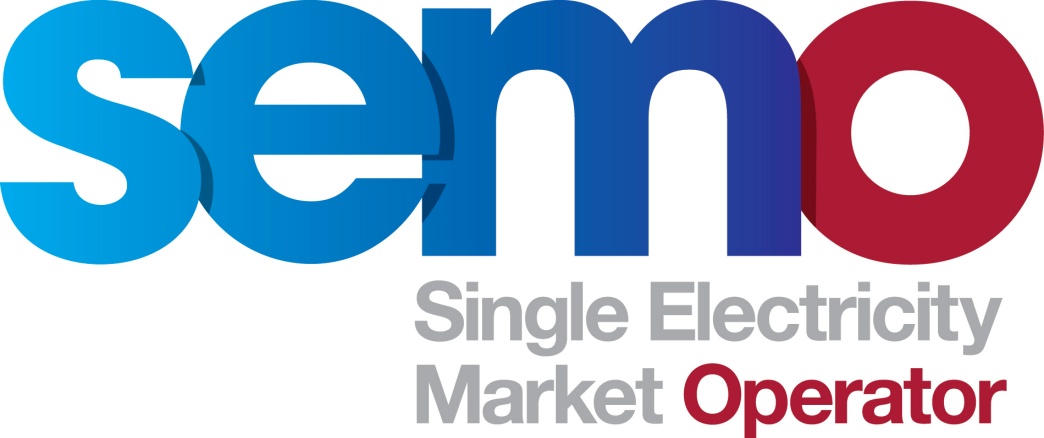 Single Electricity MarketCOPYRIGHT NOTICEAll rights reserved. This entire publication is subject to the laws of copyright. This publication may not be reproduced or transmitted in any form or by any means, electronic or manual, including photocopying without the prior written permission of EirGrid plc and SONI Limited.DOCUMENT DISCLAIMEREvery care and precaution is taken to ensure the accuracy of the information provided herein but such information is provided without warranties express, implied or otherwise howsoever arising and EirGrid plc and SONI Limited to the fullest extent permitted by law shall not be liable for any inaccuracies, errors, omissions or misleading information contained herein.Document HistoryReference DocumentsTable of Contents1.	MODIFICATIONS COMMITTEE RECOMMENDATION	3Recommended for approval– unanimous Vote	32.	Background	33A.) justification of Modification	43B.) Impact of not Implementing a Solution	43c.) Impact on Code Objectives	44.	Working Group and/or Consultation	45.	impact on systems and resources	46.	Impact on other Codes/Documents	47.	MODIFICATION COMMITTEE VIEWS	4Meeting  89 – 20 February 2019	4Meeting  90 – 11 april 2019	58.	Proposed Legal Drafting	59.	LEGAL REVIEW	610.	IMPLEMENTATION TIMESCALE	61	Appendix 1: Mod_33_18 update to unit under test process v2	7MODIFICATIONS COMMITTEE RECOMMENDATIONRecommended for approval– unanimous VoteBackgroundThis Modification Proposal was raised by SEMO and was received by the Secretariat on the 28th March 2019. This proposal was raised for Meeting 88 but not discussed due to a full agenda.  It was then discussed at Meeting 89 and voted on at Meeting 90 on the 11 April 2019.Details of the process for Generator Units to apply for and reflect Unit Under Test status in Part B are currently incomplete and inaccurate in that they contain reference to steps which do not occur during the process, reference detail which has not been included in some Code body paragraphs and also in that Agreed Procedure 4 details the submissions required to cancel Under Test status but not those required to apply Under Test status. This is a result of the provisions from Part A being amended to reflect the process under Part B whenever substantial elements of how the works in the market systems were unknown.This proposal aims to correct any inaccuracies and address any omissions in the rules for this process as currently drafted to ensure clarity in how the process works for both operators and Market Participants.3A.) justification of ModificationThis proposal is required due to inaccuracies and omissions in the rules detailing the Unit Under Test process.3B.) Impact of not Implementing a SolutionIf this proposal is not implemented the rules governing the Unit Under Test process continue to be inaccurate and inconsistent.3c.) Impact on Code Objectivesto provide transparency in the operation of the Single Electricity Market; Working Group and/or ConsultationN/Aimpact on systems and resourcesNo system or process impacts anticipated.Impact on other Codes/DocumentsN/AMODIFICATION COMMITTEE VIEWSMeeting  89 – 20 February 2019The proposer delivered a presentation explaining that the Unit Under Test Process in the Trading and Settlement Code (T&SC) does not accurately reflect the actual process, as a result of changes over time and particularly as a result of I-SEM. Testing Tariffs have changed significantly post I-SEM and this Modification Proposal was raised to ensure the T&SC accurately details the process.Discussion took place regarding the Grid Code having priority over the T&SC.  It was suggested that it was preferable that a change could be effected to the T&SC rather than the Grid Code. There was understanding of the need for this Modification Proposal but concerns relating to the legal drafting were raised as the term ‘Under Test Flag’ is not defined in the Grid Code.  RA Member expressed the opinion that this solution may be over engineered.  MO Alternate confirmed that, although it seems that some of the text is out of place in the T&SC because it refers to the Grid Code, it is necessary in the context of Physical Notification submission which is detailed in the T&SC and Testing Tariffs application which is also detailed in the T&SC. A lack of reference to Test flags and their submission would create a gap in the Code. TSO Alternate advised that in fact the aim of this Modification Proposal was to provide a simplified approach and to offer transparency to PTs.   The legal drafting was discussed at length with alternative drafting suggested that would be satisfactory.  It was agreed that this proposal is deferred and the Proposer will develop Version 2.0 encompassing the suggested legal drafting discussed.Legal drafting changes discussed – Para 8 & Para 9 (re Appendix F)– remove text ‘in accordance with the Grid Code’Para 8 needs to be linked to Para 7 (to ensure readers understand it relates to test flag under the grid code) with additional wording in paragraph 8 such as ‘for the purpose of fulfilling paragraph 7’D.7.3.2 Powers for TSO to grant Under Test status are given under Grid Code and not Trading and Settlement Code therefore remove wording about TSOs having vires in granting status at beginning of D.7.3.2 and generalise which units cannot be given under test statusD7.3.6 leave wording as is in proposal not in slide pack to clarify it is the MO that “shall” record the information received from the TSO (not that the TSO has any powers under the Code in this regard)Meeting  90 – 11 april 2019The proposer delivered a presentation on the version 2 of this proposal confirming that changes were incorporated based on the feedback provided. References to the System Operator were removed as were some references to the Grid Code. Also some typos were addressed in the presentation that will need to be incorporated in the FRR.It was queried why unit under test does not apply to non dispatchable non controllable unit types and the proposer confirmed that is was intentional because the System Operators have no control over units which are not dispatchable so that it is not necessary for them to formally request testing and submit a test profile.Proposed Legal DraftingAs set out in Appendix 1 plus minor changes highlighted below:AP04 Section 3.1 Procedural Step 1Submit Generator Unit Under Test Request by email including proposed start and end dates and proposed testing profile as specified by the System OperatorAP04 Table 4 Data Transaction Approval Requirements – Physical Notification Data recordTable 4: Data Transaction Approval Requirements….LEGAL REVIEWN/AIMPLEMENTATION TIMESCALEIt is proposed that this Modification implemented as the Modifications Committee have Recommended it for Approval and on a trading day following receipt of the RA Decision.Appendix 1: Mod_33_18 update to unit under test process v2Final REcommendation ReportMod_33_18 update to unit under test process v224 May 2019VersionDateAuthorComment1.024 May2019Modifications Committee SecretariatIssued to Modifications Committee for review and approval2.007 June 2019Modifications Committee SecretariatIssued to Regulatory Authorities for final decisionDocument NameTrading and Settlement CodeModification Proposal FormPresentation 1Modification Proposal Form v2Presentation 2Recommended for Approval by Unanimous VoteRecommended for Approval by Unanimous VoteRecommended for Approval by Unanimous VoteSiobhan O’NeillInterconnector MemberApproveJim WynneSupplier MemberApproveRobert McCarthyDSU AlternateApproveCormac DalyGenerator MemberApproveRochelle BroderickSupplier AlternateApproveWilliam CarrGenerator AlternateApproveSean McParlandGenerator AlternateApproveSinead O’HareGenerator MemberApproveWilliam SteeleSupplier MemberApproveJulie Anne HannonSupplier Member (Chair)ApproveBMIPhysical Notification DataXXXEach From MW Level and To MW Level in a PND submission cannot be less than the Registered Minimum Output for the Unit, and cannot be greater than the Maximum Generation for the Unit.Each From MW Level and Time in a PND submission must have the same values as the immediately previous To MW Level and Time, with the exception of the first From MW Level and Time for the submission.The first From Time in a PND submission must be at the start of the earliest Open Imbalance Settlement Period in the relevant Trading Day.The final To Time in a PND submission must be at the later of the end of the final Imbalance Settlement Period in the relevant Trading Day, or the end of the final Imbalance Settlement Period in the latest Trading Day for which the gate for the submission of offers to the Day-ahead Market has closed.Where a Generator Unit Under Test Request has been submitted to and agreed with the relevant System Operator, the Under Test Flag can be set to True for each PND submission that falls within the agreed Under Test Start Date and Time and Under Test End Date and Time.MODIFICATION PROPOSAL FORMMODIFICATION PROPOSAL FORMMODIFICATION PROPOSAL FORMMODIFICATION PROPOSAL FORMMODIFICATION PROPOSAL FORMMODIFICATION PROPOSAL FORMProposer(Company)Date of receipt(assigned by Secretariat)Date of receipt(assigned by Secretariat)Type of Proposal(delete as appropriate)Type of Proposal(delete as appropriate)Modification Proposal ID(assigned by Secretariat)TSO_EirGrid28 March 201928 March 2019StandardStandardMOD_33_18 v2Contact Details for Modification Proposal OriginatorContact Details for Modification Proposal OriginatorContact Details for Modification Proposal OriginatorContact Details for Modification Proposal OriginatorContact Details for Modification Proposal OriginatorContact Details for Modification Proposal OriginatorNameNameTelephone numberTelephone numberEmail addressEmail addressPatrick O’NeillPatrick O’Neillpatrick.oneill@eirgrid.compatrick.oneill@eirgrid.comModification Proposal TitleModification Proposal TitleModification Proposal TitleModification Proposal TitleModification Proposal TitleModification Proposal TitleUpdate to Unit Under Test ProcessUpdate to Unit Under Test ProcessUpdate to Unit Under Test ProcessUpdate to Unit Under Test ProcessUpdate to Unit Under Test ProcessUpdate to Unit Under Test ProcessDocuments affected(delete as appropriate)Documents affected(delete as appropriate)Section(s) AffectedSection(s) AffectedVersion number of T&SC or AP used in DraftingVersion number of T&SC or AP used in DraftingT&SC Part BGlossary Part BAppendice F Part BAgreed Procedure 4 Part BT&SC Part BGlossary Part BAppendice F Part BAgreed Procedure 4 Part BPart B Section D.7.3Part B Appendices F and JPart B Glossary Definitions related to Under Test statusPart B Agreed Procedure 4 Sections 2.4 and 3Part B Section D.7.3Part B Appendices F and JPart B Glossary Definitions related to Under Test statusPart B Agreed Procedure 4 Sections 2.4 and 3Version 20Version 20Explanation of Proposed Change(mandatory by originator)Explanation of Proposed Change(mandatory by originator)Explanation of Proposed Change(mandatory by originator)Explanation of Proposed Change(mandatory by originator)Explanation of Proposed Change(mandatory by originator)Explanation of Proposed Change(mandatory by originator)Details of the process for Generator Units to apply for and reflect Unit Under Test status in Part B are currently incomplete and inaccurate in that they contain reference to steps which do not occur during the process, reference detail which has not been included in some Code body paragraphs and also in that Agreed Procedure 4 details the submissions required to cancel Under Test status but not those required to apply Under Test status. This is a result of the provisions from Part A being amended to reflect the process under Part B whenever substantial elements of how the works in the market systems were unknown.This proposal aims to correct any inaccuracies and address any omissions in the rules for this process as currently drafted to ensure clarity in how the process works for both operators and Market Participants.Details of the process for Generator Units to apply for and reflect Unit Under Test status in Part B are currently incomplete and inaccurate in that they contain reference to steps which do not occur during the process, reference detail which has not been included in some Code body paragraphs and also in that Agreed Procedure 4 details the submissions required to cancel Under Test status but not those required to apply Under Test status. This is a result of the provisions from Part A being amended to reflect the process under Part B whenever substantial elements of how the works in the market systems were unknown.This proposal aims to correct any inaccuracies and address any omissions in the rules for this process as currently drafted to ensure clarity in how the process works for both operators and Market Participants.Details of the process for Generator Units to apply for and reflect Unit Under Test status in Part B are currently incomplete and inaccurate in that they contain reference to steps which do not occur during the process, reference detail which has not been included in some Code body paragraphs and also in that Agreed Procedure 4 details the submissions required to cancel Under Test status but not those required to apply Under Test status. This is a result of the provisions from Part A being amended to reflect the process under Part B whenever substantial elements of how the works in the market systems were unknown.This proposal aims to correct any inaccuracies and address any omissions in the rules for this process as currently drafted to ensure clarity in how the process works for both operators and Market Participants.Details of the process for Generator Units to apply for and reflect Unit Under Test status in Part B are currently incomplete and inaccurate in that they contain reference to steps which do not occur during the process, reference detail which has not been included in some Code body paragraphs and also in that Agreed Procedure 4 details the submissions required to cancel Under Test status but not those required to apply Under Test status. This is a result of the provisions from Part A being amended to reflect the process under Part B whenever substantial elements of how the works in the market systems were unknown.This proposal aims to correct any inaccuracies and address any omissions in the rules for this process as currently drafted to ensure clarity in how the process works for both operators and Market Participants.Details of the process for Generator Units to apply for and reflect Unit Under Test status in Part B are currently incomplete and inaccurate in that they contain reference to steps which do not occur during the process, reference detail which has not been included in some Code body paragraphs and also in that Agreed Procedure 4 details the submissions required to cancel Under Test status but not those required to apply Under Test status. This is a result of the provisions from Part A being amended to reflect the process under Part B whenever substantial elements of how the works in the market systems were unknown.This proposal aims to correct any inaccuracies and address any omissions in the rules for this process as currently drafted to ensure clarity in how the process works for both operators and Market Participants.Details of the process for Generator Units to apply for and reflect Unit Under Test status in Part B are currently incomplete and inaccurate in that they contain reference to steps which do not occur during the process, reference detail which has not been included in some Code body paragraphs and also in that Agreed Procedure 4 details the submissions required to cancel Under Test status but not those required to apply Under Test status. This is a result of the provisions from Part A being amended to reflect the process under Part B whenever substantial elements of how the works in the market systems were unknown.This proposal aims to correct any inaccuracies and address any omissions in the rules for this process as currently drafted to ensure clarity in how the process works for both operators and Market Participants.Legal Drafting Change(Clearly show proposed code change using tracked changes, if proposer fails to identify changes, please indicate best estimate of potential changes)Legal Drafting Change(Clearly show proposed code change using tracked changes, if proposer fails to identify changes, please indicate best estimate of potential changes)Legal Drafting Change(Clearly show proposed code change using tracked changes, if proposer fails to identify changes, please indicate best estimate of potential changes)Legal Drafting Change(Clearly show proposed code change using tracked changes, if proposer fails to identify changes, please indicate best estimate of potential changes)Legal Drafting Change(Clearly show proposed code change using tracked changes, if proposer fails to identify changes, please indicate best estimate of potential changes)Legal Drafting Change(Clearly show proposed code change using tracked changes, if proposer fails to identify changes, please indicate best estimate of potential changes)Changes to main body of the Code Part BGenerator Units Under TestThe relevant System Operator may grant Generator Units the status of ‘Under Test’ for a limited period under the terms of the relevant Grid Code.Notwithstanding paragraph D.7.3.1, to Generator Units which have Priority Dispatch and which are not Dispatchable, Generator Units which are not Dispatchable and not Controllable (with the exception of Interconnector Error Units), or Interconnector Residual Capacity Units. Any request from any such Units shall be deemed returned whether or not a response is received from the  Operator.Prior to the submission of a under paragraph D.7.3.4, an eligible Participant shall submit a Generator Unit Under Test Request which shall propose a Unit Under Test Start Date and Time and a Unit Under Test End Date and Time as specified in Appendix F “Other Communications” and in accordance with Agreed Procedure 4 “Transaction Submission and Validation”.In order for a Generator Unit  Under Test status under this Code, an eligible Participant shall submit a to the relevant System Operator as part of its Physical Notification Data which shall identify the Physical Notification Quantities  Under Test. The submission of this data shall constitute an application by the Participant for Under Test status.The Physical Notification Quantities for a Generator Unit Under Test within the Physical Notification Data shall reflect the pattern of operation agreed as part of the Generator Unit Under Test Request process in accordance with paragraph D.7.3.3.The Market Operator shall  the Generator Unit Under Test status under this Code for the Imbalance Settlement Periods between the Physical Notification Quantity times associated with the Under Test Flag, starting on the Imbalance Settlement Period in which the Under Test Flag first applies, and ending on the Imbalance Settlement Period in which the Under Test Flag last applies.Changes to Glossary Changes to Appendix F: ‘Other Communications’Generator Unit Under Test Notice….Agreed Procedure 4 "Transaction Submission and Validation" sets out the detail of Generator Unit Under Test , following the principles in paragraphs 78 of this Appendix below.Each Participant shall submit a Generator Unit Under Test Request to the s Operator in accordance with the Grid Code in advance of Unit Under Test Start Date. The Generator Unit Under Test Request will specify in all cases Unit Under Test Start Date and time, Unit Under Test End Date and time and the Generator Unit Under Test and any such requirements as specified in the Grid Code. participants shall submit a to the  Operator . The  will  the Unit Under Test Start Date and time and the Unit Under Test End Date and time. The Market Operator will ensure that  can be submitted by Participants through . Changes to Appendix J: ‘Data Transactions from Market Operator to System Operator’Registration Data….Changes to AP04: ‘Transaction Submission and Validation’…2.4 Approval of Data TransactionsThis section describes the timelines associated with the approval of different Data Transactions and their Elements. Various Data Transactions contain Elements which require more time than others for Market Operator approval (including System Operator approval as appropriate). Table 1: Data Transaction Approval Requirements….….Changes to main body of the Code Part BGenerator Units Under TestThe relevant System Operator may grant Generator Units the status of ‘Under Test’ for a limited period under the terms of the relevant Grid Code.Notwithstanding paragraph D.7.3.1, to Generator Units which have Priority Dispatch and which are not Dispatchable, Generator Units which are not Dispatchable and not Controllable (with the exception of Interconnector Error Units), or Interconnector Residual Capacity Units. Any request from any such Units shall be deemed returned whether or not a response is received from the  Operator.Prior to the submission of a under paragraph D.7.3.4, an eligible Participant shall submit a Generator Unit Under Test Request which shall propose a Unit Under Test Start Date and Time and a Unit Under Test End Date and Time as specified in Appendix F “Other Communications” and in accordance with Agreed Procedure 4 “Transaction Submission and Validation”.In order for a Generator Unit  Under Test status under this Code, an eligible Participant shall submit a to the relevant System Operator as part of its Physical Notification Data which shall identify the Physical Notification Quantities  Under Test. The submission of this data shall constitute an application by the Participant for Under Test status.The Physical Notification Quantities for a Generator Unit Under Test within the Physical Notification Data shall reflect the pattern of operation agreed as part of the Generator Unit Under Test Request process in accordance with paragraph D.7.3.3.The Market Operator shall  the Generator Unit Under Test status under this Code for the Imbalance Settlement Periods between the Physical Notification Quantity times associated with the Under Test Flag, starting on the Imbalance Settlement Period in which the Under Test Flag first applies, and ending on the Imbalance Settlement Period in which the Under Test Flag last applies.Changes to Glossary Changes to Appendix F: ‘Other Communications’Generator Unit Under Test Notice….Agreed Procedure 4 "Transaction Submission and Validation" sets out the detail of Generator Unit Under Test , following the principles in paragraphs 78 of this Appendix below.Each Participant shall submit a Generator Unit Under Test Request to the s Operator in accordance with the Grid Code in advance of Unit Under Test Start Date. The Generator Unit Under Test Request will specify in all cases Unit Under Test Start Date and time, Unit Under Test End Date and time and the Generator Unit Under Test and any such requirements as specified in the Grid Code. participants shall submit a to the  Operator . The  will  the Unit Under Test Start Date and time and the Unit Under Test End Date and time. The Market Operator will ensure that  can be submitted by Participants through . Changes to Appendix J: ‘Data Transactions from Market Operator to System Operator’Registration Data….Changes to AP04: ‘Transaction Submission and Validation’…2.4 Approval of Data TransactionsThis section describes the timelines associated with the approval of different Data Transactions and their Elements. Various Data Transactions contain Elements which require more time than others for Market Operator approval (including System Operator approval as appropriate). Table 1: Data Transaction Approval Requirements….….Changes to main body of the Code Part BGenerator Units Under TestThe relevant System Operator may grant Generator Units the status of ‘Under Test’ for a limited period under the terms of the relevant Grid Code.Notwithstanding paragraph D.7.3.1, to Generator Units which have Priority Dispatch and which are not Dispatchable, Generator Units which are not Dispatchable and not Controllable (with the exception of Interconnector Error Units), or Interconnector Residual Capacity Units. Any request from any such Units shall be deemed returned whether or not a response is received from the  Operator.Prior to the submission of a under paragraph D.7.3.4, an eligible Participant shall submit a Generator Unit Under Test Request which shall propose a Unit Under Test Start Date and Time and a Unit Under Test End Date and Time as specified in Appendix F “Other Communications” and in accordance with Agreed Procedure 4 “Transaction Submission and Validation”.In order for a Generator Unit  Under Test status under this Code, an eligible Participant shall submit a to the relevant System Operator as part of its Physical Notification Data which shall identify the Physical Notification Quantities  Under Test. The submission of this data shall constitute an application by the Participant for Under Test status.The Physical Notification Quantities for a Generator Unit Under Test within the Physical Notification Data shall reflect the pattern of operation agreed as part of the Generator Unit Under Test Request process in accordance with paragraph D.7.3.3.The Market Operator shall  the Generator Unit Under Test status under this Code for the Imbalance Settlement Periods between the Physical Notification Quantity times associated with the Under Test Flag, starting on the Imbalance Settlement Period in which the Under Test Flag first applies, and ending on the Imbalance Settlement Period in which the Under Test Flag last applies.Changes to Glossary Changes to Appendix F: ‘Other Communications’Generator Unit Under Test Notice….Agreed Procedure 4 "Transaction Submission and Validation" sets out the detail of Generator Unit Under Test , following the principles in paragraphs 78 of this Appendix below.Each Participant shall submit a Generator Unit Under Test Request to the s Operator in accordance with the Grid Code in advance of Unit Under Test Start Date. The Generator Unit Under Test Request will specify in all cases Unit Under Test Start Date and time, Unit Under Test End Date and time and the Generator Unit Under Test and any such requirements as specified in the Grid Code. participants shall submit a to the  Operator . The  will  the Unit Under Test Start Date and time and the Unit Under Test End Date and time. The Market Operator will ensure that  can be submitted by Participants through . Changes to Appendix J: ‘Data Transactions from Market Operator to System Operator’Registration Data….Changes to AP04: ‘Transaction Submission and Validation’…2.4 Approval of Data TransactionsThis section describes the timelines associated with the approval of different Data Transactions and their Elements. Various Data Transactions contain Elements which require more time than others for Market Operator approval (including System Operator approval as appropriate). Table 1: Data Transaction Approval Requirements….….Changes to main body of the Code Part BGenerator Units Under TestThe relevant System Operator may grant Generator Units the status of ‘Under Test’ for a limited period under the terms of the relevant Grid Code.Notwithstanding paragraph D.7.3.1, to Generator Units which have Priority Dispatch and which are not Dispatchable, Generator Units which are not Dispatchable and not Controllable (with the exception of Interconnector Error Units), or Interconnector Residual Capacity Units. Any request from any such Units shall be deemed returned whether or not a response is received from the  Operator.Prior to the submission of a under paragraph D.7.3.4, an eligible Participant shall submit a Generator Unit Under Test Request which shall propose a Unit Under Test Start Date and Time and a Unit Under Test End Date and Time as specified in Appendix F “Other Communications” and in accordance with Agreed Procedure 4 “Transaction Submission and Validation”.In order for a Generator Unit  Under Test status under this Code, an eligible Participant shall submit a to the relevant System Operator as part of its Physical Notification Data which shall identify the Physical Notification Quantities  Under Test. The submission of this data shall constitute an application by the Participant for Under Test status.The Physical Notification Quantities for a Generator Unit Under Test within the Physical Notification Data shall reflect the pattern of operation agreed as part of the Generator Unit Under Test Request process in accordance with paragraph D.7.3.3.The Market Operator shall  the Generator Unit Under Test status under this Code for the Imbalance Settlement Periods between the Physical Notification Quantity times associated with the Under Test Flag, starting on the Imbalance Settlement Period in which the Under Test Flag first applies, and ending on the Imbalance Settlement Period in which the Under Test Flag last applies.Changes to Glossary Changes to Appendix F: ‘Other Communications’Generator Unit Under Test Notice….Agreed Procedure 4 "Transaction Submission and Validation" sets out the detail of Generator Unit Under Test , following the principles in paragraphs 78 of this Appendix below.Each Participant shall submit a Generator Unit Under Test Request to the s Operator in accordance with the Grid Code in advance of Unit Under Test Start Date. The Generator Unit Under Test Request will specify in all cases Unit Under Test Start Date and time, Unit Under Test End Date and time and the Generator Unit Under Test and any such requirements as specified in the Grid Code. participants shall submit a to the  Operator . The  will  the Unit Under Test Start Date and time and the Unit Under Test End Date and time. The Market Operator will ensure that  can be submitted by Participants through . Changes to Appendix J: ‘Data Transactions from Market Operator to System Operator’Registration Data….Changes to AP04: ‘Transaction Submission and Validation’…2.4 Approval of Data TransactionsThis section describes the timelines associated with the approval of different Data Transactions and their Elements. Various Data Transactions contain Elements which require more time than others for Market Operator approval (including System Operator approval as appropriate). Table 1: Data Transaction Approval Requirements….….Changes to main body of the Code Part BGenerator Units Under TestThe relevant System Operator may grant Generator Units the status of ‘Under Test’ for a limited period under the terms of the relevant Grid Code.Notwithstanding paragraph D.7.3.1, to Generator Units which have Priority Dispatch and which are not Dispatchable, Generator Units which are not Dispatchable and not Controllable (with the exception of Interconnector Error Units), or Interconnector Residual Capacity Units. Any request from any such Units shall be deemed returned whether or not a response is received from the  Operator.Prior to the submission of a under paragraph D.7.3.4, an eligible Participant shall submit a Generator Unit Under Test Request which shall propose a Unit Under Test Start Date and Time and a Unit Under Test End Date and Time as specified in Appendix F “Other Communications” and in accordance with Agreed Procedure 4 “Transaction Submission and Validation”.In order for a Generator Unit  Under Test status under this Code, an eligible Participant shall submit a to the relevant System Operator as part of its Physical Notification Data which shall identify the Physical Notification Quantities  Under Test. The submission of this data shall constitute an application by the Participant for Under Test status.The Physical Notification Quantities for a Generator Unit Under Test within the Physical Notification Data shall reflect the pattern of operation agreed as part of the Generator Unit Under Test Request process in accordance with paragraph D.7.3.3.The Market Operator shall  the Generator Unit Under Test status under this Code for the Imbalance Settlement Periods between the Physical Notification Quantity times associated with the Under Test Flag, starting on the Imbalance Settlement Period in which the Under Test Flag first applies, and ending on the Imbalance Settlement Period in which the Under Test Flag last applies.Changes to Glossary Changes to Appendix F: ‘Other Communications’Generator Unit Under Test Notice….Agreed Procedure 4 "Transaction Submission and Validation" sets out the detail of Generator Unit Under Test , following the principles in paragraphs 78 of this Appendix below.Each Participant shall submit a Generator Unit Under Test Request to the s Operator in accordance with the Grid Code in advance of Unit Under Test Start Date. The Generator Unit Under Test Request will specify in all cases Unit Under Test Start Date and time, Unit Under Test End Date and time and the Generator Unit Under Test and any such requirements as specified in the Grid Code. participants shall submit a to the  Operator . The  will  the Unit Under Test Start Date and time and the Unit Under Test End Date and time. The Market Operator will ensure that  can be submitted by Participants through . Changes to Appendix J: ‘Data Transactions from Market Operator to System Operator’Registration Data….Changes to AP04: ‘Transaction Submission and Validation’…2.4 Approval of Data TransactionsThis section describes the timelines associated with the approval of different Data Transactions and their Elements. Various Data Transactions contain Elements which require more time than others for Market Operator approval (including System Operator approval as appropriate). Table 1: Data Transaction Approval Requirements….….Changes to main body of the Code Part BGenerator Units Under TestThe relevant System Operator may grant Generator Units the status of ‘Under Test’ for a limited period under the terms of the relevant Grid Code.Notwithstanding paragraph D.7.3.1, to Generator Units which have Priority Dispatch and which are not Dispatchable, Generator Units which are not Dispatchable and not Controllable (with the exception of Interconnector Error Units), or Interconnector Residual Capacity Units. Any request from any such Units shall be deemed returned whether or not a response is received from the  Operator.Prior to the submission of a under paragraph D.7.3.4, an eligible Participant shall submit a Generator Unit Under Test Request which shall propose a Unit Under Test Start Date and Time and a Unit Under Test End Date and Time as specified in Appendix F “Other Communications” and in accordance with Agreed Procedure 4 “Transaction Submission and Validation”.In order for a Generator Unit  Under Test status under this Code, an eligible Participant shall submit a to the relevant System Operator as part of its Physical Notification Data which shall identify the Physical Notification Quantities  Under Test. The submission of this data shall constitute an application by the Participant for Under Test status.The Physical Notification Quantities for a Generator Unit Under Test within the Physical Notification Data shall reflect the pattern of operation agreed as part of the Generator Unit Under Test Request process in accordance with paragraph D.7.3.3.The Market Operator shall  the Generator Unit Under Test status under this Code for the Imbalance Settlement Periods between the Physical Notification Quantity times associated with the Under Test Flag, starting on the Imbalance Settlement Period in which the Under Test Flag first applies, and ending on the Imbalance Settlement Period in which the Under Test Flag last applies.Changes to Glossary Changes to Appendix F: ‘Other Communications’Generator Unit Under Test Notice….Agreed Procedure 4 "Transaction Submission and Validation" sets out the detail of Generator Unit Under Test , following the principles in paragraphs 78 of this Appendix below.Each Participant shall submit a Generator Unit Under Test Request to the s Operator in accordance with the Grid Code in advance of Unit Under Test Start Date. The Generator Unit Under Test Request will specify in all cases Unit Under Test Start Date and time, Unit Under Test End Date and time and the Generator Unit Under Test and any such requirements as specified in the Grid Code. participants shall submit a to the  Operator . The  will  the Unit Under Test Start Date and time and the Unit Under Test End Date and time. The Market Operator will ensure that  can be submitted by Participants through . Changes to Appendix J: ‘Data Transactions from Market Operator to System Operator’Registration Data….Changes to AP04: ‘Transaction Submission and Validation’…2.4 Approval of Data TransactionsThis section describes the timelines associated with the approval of different Data Transactions and their Elements. Various Data Transactions contain Elements which require more time than others for Market Operator approval (including System Operator approval as appropriate). Table 1: Data Transaction Approval Requirements….….Procedural StepsModification Proposal Justification(Clearly state the reason for the Modification)Modification Proposal Justification(Clearly state the reason for the Modification)This proposal is required due to inaccuracies and omissions in the rules detailing the Unit Under Test process.This proposal is required due to inaccuracies and omissions in the rules detailing the Unit Under Test process.Code Objectives Furthered(State the Code Objectives the Proposal furthers, see Section 1.3 of Part A and/or Section A.2.1.4 of Part B of the T&SC for Code Objectives)Code Objectives Furthered(State the Code Objectives the Proposal furthers, see Section 1.3 of Part A and/or Section A.2.1.4 of Part B of the T&SC for Code Objectives)to provide transparency in the operation of the Single Electricity Market; to provide transparency in the operation of the Single Electricity Market; Implication of not implementing the Modification Proposal(State the possible outcomes should the Modification Proposal not be implemented)Implication of not implementing the Modification Proposal(State the possible outcomes should the Modification Proposal not be implemented)If this proposal is not implemented the rules governing the Unit Under Test process continue to be inaccurate and inconsistent.If this proposal is not implemented the rules governing the Unit Under Test process continue to be inaccurate and inconsistent.Working Group(State if Working Group considered necessary to develop proposal)Impacts(Indicate the impacts on systems, resources, processes and/or procedures; also indicate impacts on any other Market Code such as Capacity Marker Code, Grid Code, Exchange Rules etc.)NoNo impacts anticipatedPlease return this form to Secretariat by email to balancingmodifications@sem-o.comPlease return this form to Secretariat by email to balancingmodifications@sem-o.com